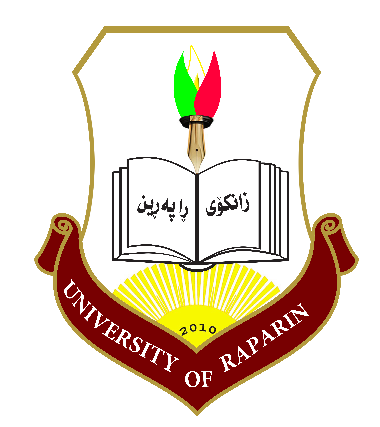 فۆڕمی هەڵسەنگاندنی توێژینەوەناونیشانی توێژینەوە: ئاسته‌نگیه‌كانی به‌كارهێنانی ڕێگا نوێیه‌كانی وانه‌وتنه‌وه‌ له‌ تێڕوانینی مامۆستایانی ماده‌ی جوگرافیا....٢١- أ- دوای هه‌ڵسه‌نگاندنی توێژینەوەکە، ڕاتان چیه‌ له‌سه‌ر توێژینەوەکە؟                   گونجاوه‌، دوای ده‌ستكاری		                     ناگونجێت، بۆ بڵاوكردنه‌وه‌    ب- ئایا توێژینەوەکەت بۆ بگه‌ڕێته‌وه‌، دوای ئه‌نجامدانی گۆڕانكارییه‌كان له‌لایه‌ن توێژه‌ره‌وه‌ ‌؟                به‌ڵێ                            نه‌خێر                     ج-دوای هه‌ڵسه‌نگاندنی توێژینەوەکە، پله‌ی چه‌ند ده‌ده‌یت به‌ توێژینەوەکە؟ (1-10)      7* له‌كاتی نه‌گونجانی توێژینەوەکە بۆ بڵاوكردنه‌وه‌، پێویسته‌ هه‌ڵسه‌نگێنه‌ر به‌ ڕاپۆرتێك ئاماژه‌ به‌هۆكاره‌كانی ڕه‌تكردنه‌وه‌ی توێژینەوەکە بدات.زپێوەری هەڵسەنگاندنبەڵێنەخێرنیە١ناونیشانی توێژینەوەکە لەگەڵ ناوەڕۆکی توێژینەوەکە دەگونجێت؟-٢پوخته‌ی توێژینه‌وه‌كه به‌شێوه‌یه‌كی ورد و زانستی ڕونكراوه‌ته‌وه‌ ؟  -٣گرنگی توێژینەوەکە خراوەتەڕو؟-٤ئەو( کێشە)انەی توێژینەوەکە دەیەوێت چارەسەریان بکات بە ڕونی دیاریکراون؟-٥(کێشە)کان شایەنی ئەوەن توێژینەوەیان لەسەر ئەنجام بدرێت؟  -٦چەمکەکانى توێژینەوەکە پێناسەکراون؟-٧ڕێبازی توێژینەوەکە گونجاوە لەگەڵ توێژینەوەکە؟  -٨توێژینه‌وه‌كه هیچ زیاده‌یه‌كی ڕه‌سه‌نی زانستی تێدایه‌؟-٩ڕەچاوی ئیتیک کراوە لە کۆکردنەوەی داتاکان؟-١٠خشته‌و وێنه‌كان ده‌ربڕی ئه‌نجامه‌كانن؟   -١١ڕێژەی بەشداربوان (سامپڵ) و کەرەستەى توێژینەوەکە گونجاوە؟  -١٢توێژه‌ر بەڵگەی زانستى پێویستی هێناوەتەوە بۆ پاڵپشتی توێژینەوەکەی؟-١٣جێپەنجەی توێژەر دیارە لە گفتوگۆ و لێکدانەوەی ئەنجامەکان و توێژینەوەکە بە گشتی؟-١٤دەرئەنجامەکان بە ڕونی خراونەتەڕو؟   -١٥پێشنیاز و ڕاسپاردەکان خراونەتەڕو؟   -١٦بەشەکانی توێژینەوەکە وابەستەی یەکترین؟  -١٧توێژینەوەکە دوورە لە  نوسینی زیادەو دوبارە؟  -١٨توێژه‌ر سه‌رچاوه‌ی نوێ و پێویستی به‌كارهێناوه‌؟     -١٩سەرچاوەکان لە ڕوی زانستیەوە متمانەپێکراون؟-٢٠توێژینەوەکە خاڵیە لە گزی زانستی؟        *( ئەگەر وه‌ڵامه‌كه‌ت نه‌خێره‌، له‌په‌ڕه‌یه‌كی جیا دیاریبكرێت)-ناوی سیانی هەڵسەنگێنەرنازناوی زانستیبەشکۆلێژزانکۆژمارە مۆبایلڕێکەوتتانيا نورالدين صابرمامؤستاباخضةى مندالآنثةروةردةى بنةرِةتىسةلاحةددين0750452382510/3/2023ئیمەیڵئیمەیڵپسپۆری گشتیپسپۆری گشتیپسپۆری گشتیپسپۆری وردپسپۆری وردTanya.sabir@su.edu.krdTanya.sabir@su.edu.krdرِيَطاكانى وانةوتنةوةى كؤمةلآيةتىرِيَطاكانى وانةوتنةوةى كؤمةلآيةتىرِيَطاكانى وانةوتنةوةى كؤمةلآيةتىرِيَطاكانى وانةوتنةوةرِيَطاكانى وانةوتنةوة